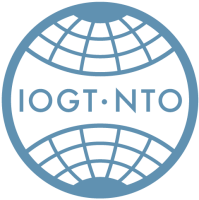 Föredragningslista för årsmöte med 
IOGT-NTO Mellanstads framtid2014-02-06 på IOGT-NTO-lokalen i Mellanstad Årsmötets öppnandeFastställande av föredragningslista Fastställande av antalet närvarnade medlemmarStällningstagande om årsmötet är kallat enligt stadgarnaStällningstagande om årsmötet är beslutsmässigt Val för årsmötet Ordförande Sekreterare Två justerare Två rösträknare Föredragning av styrelsens verksamhetsberättelse Föredragning av styrelsens ekonomiska berättelseFöredragning av revisorernas berättelse Fastställande av balans- och resultaträkning Beslut om ansvarsfrihet för styrelsen Beslut om motioner och förslag Beslut om ersättningar Beslut om arbetsplan för tiden fram till nästa årsmöteBeslut om lokal medlemsavgift Beslut om budget för 2014 Beslut om antalet ledamöter i styrelsen Val av styrelse Ordförande Vice ordförande Sekreterare KassörStudieledare Övriga ledamöterVal av revisorer och ersättareVal av valberedning Val av ombud till distriktsårsmötet, 5 april i Storstaden, 3 ombud Val av ombud till Junis distriktsårsmöte, 5 april i Storstaden, 1 ombud  Val av ombud till kretsårsmötet, 13 mars i Mellanstaden, 3 ombud  Ev övriga valTid, plats och kallelsesätt för nästa årsmöte Avslutning